Serie: Historia de Redención- El Libro de Rut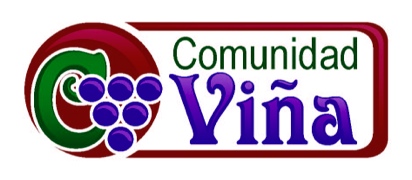 12 de julio del 2015 – Jimmy ReyesDe Moab Hacia el MesíasHoy concluimos la serie titulada Historia de Redención.  Hoy vamos a estudiar el capitulo 4 que es el ultimo capitulo del libro de Rut  Entonces veamos un resumen de lo que ha sucedido.En el capitulo 1 vemos que llegó una hambruna a Belén y Elimélec decidió mover a su familia que consistía de su esposa Noemí y dos hijos a la tierra de Moab. Elimélic tomó una mala decisión porque en la tierra de Moab había idolatría y mucha maldad.  Elimélic murió y sus dos hijos se casaron con mujeres Moabitas, una se llamaba Orfa y la otra Rut.  Eventualmente también murieron los dos hijos de Noemí y se quedó sola sin su esposo y sin hijos.  Pasó el tiempo y se dio cuenta que ya no había hambruna en Belén y decidió regresar a casa.  Sus nueras la querían seguir pero Noemí les dijo que también ellas regresaran a sus casas.  Orfa se fue pero Rut decidió seguir a Noemí mostrando amor y lealtad a su suegra.  Las dos regresaron a Belén sin nada, pero Dios estaba trabajando detrás de la escena.  En el capitulo 2 vemos que al llegar a Belén, Rut se fue a trabajar a un campo y Dios obró porque ese campo le pertenecía a Booz que era pariente de Elimélec que había fallecido.  Booz le mostró compasión a Rut, la invitó a que comiera y bebiera con ellos y luego le dio permiso para que recogiera espigas con sus trabajadoras.  A través de Booz, Dios le mostró amor y cuidado a Rut y a Noemí.
La semana pasada vimos en el capitulo 3 que después de ayudar a Rut en el campo, Booz no hizo nada para perseguirla.  Entonces Noemí desarrolló un plan donde Rut llegaría a la era donde Booz estaba durmiendo después de la cosecha.  Ahí Rut se acostaría ante los pies de Booz.  En realidad ella le tenia que proponer matrimonio a Booz, pero en vez de ser un momento romántico, Booz le notificó a Rut que había otra persona que tenia el derecho de casarse con ella.Entonces leamos como culmina la historia… Rut 4 (NVI)Booz, por su parte, subió hasta la puerta de la ciudad y se sentó allí. En eso pasó el pariente redentor que él había mencionado. —Ven acá, amigo mío, y siéntate —le dijo Booz. El hombre fue y se sentó. 2 Entonces Booz llamó a diez de los ancianos de la ciudad, y les dijo: —Siéntense aquí. Y ellos se sentaron. 3 Booz le dijo al pariente redentor: —Noemí, que ha regresado de la tierra de Moab, está vendiendo el terreno que perteneció a nuestro hermano Elimélec. 4 Consideré que debía informarte del asunto y sugerirte que lo compres en presencia de estos testigos y de los ancianos de mi pueblo. Si vas a redimir el terreno, hazlo. Pero si no vas a redimirlo, házmelo saber, para que yo lo sepa. Porque ningún otro tiene el derecho de redimirlo sino tú, y después de ti, yo tengo ese derecho. —Yo lo redimo —le contestó. 5 Pero Booz le aclaró: —El día que adquieras el terreno de Noemí, adquieres también a Rut la moabita, viuda del difunto, a fin de conservar su nombre junto con su heredad. 6 —Entonces no puedo redimirlo —respondió el pariente redentor—, porque podría perjudicar mi propia herencia. Redímelo tú; te cedo mi derecho. Yo no puedo ejercerlo. 7 En aquellos tiempos, para ratificar la redención o el traspaso de una propiedad en Israel, una de las partes contratantes se quitaba la sandalia y se la daba a la otra. Así se acostumbraba legalizar los contratos en Israel. 8 Por eso el pariente redentor le dijo a Booz: —Cómpralo tú. Y se quitó la sandalia. 9 Entonces Booz proclamó ante los ancianos y ante todo el pueblo: —Hoy son ustedes testigos de que le he comprado a Noemí toda la propiedad de Elimélec, Quilión y Majlón, 10 y de que he tomado como esposa a Rut la moabita, viuda de Majlón, a fin de preservar el nombre del difunto con su heredad, para que su nombre no desaparezca de entre su familia ni de los registros del pueblo. ¡Hoy son ustedes testigos! 11 Los ancianos y todos los que estaban en la puerta respondieron: —Somos testigos. »¡Que el Señor haga que la mujer que va a formar parte de tu hogar sea como Raquel y Lea, quienes juntas edificaron el pueblo de Israel! »¡Que seas un hombre ilustre en Efrata, y que adquieras renombre en Belén! 12 »¡Que por medio de esta joven el Señor te conceda una descendencia tal que tu familia sea como la de Fares, el hijo que Tamar le dio a Judá!Genealogía de David13 Así que Booz tomó a Rut y se casó con ella. Cuando se unieron, el Señor le concedió quedar embarazada, de modo que tuvo un hijo. 14 Las mujeres le decían a Noemí: «¡Alabado sea el Señor, que no te ha dejado hoy sin un redentor! ¡Que llegue a tener renombre en Israel! 15 Este niño renovará tu vida y te sustentará en la vejez, porque lo ha dado a luz tu nuera, que te ama y es para ti mejor que siete hijos.» 16 Noemí tomó al niño, lo puso en su regazo y se encargó de criarlo. 17 Las vecinas decían: «¡Noemí ha tenido un hijo!» Y lo llamaron Obed. Éste fue el padre de Isaí, padre de David. 18 Así que éste es el linaje de Fares: Fares fue el padre de Jezrón; 19 Jezrón, el padre de Ram; Ram, el padre de Aminadab; 20 Aminadab, el padre de Naasón; Naasón, el padre de Salmón; 21 Salmón, el padre de Booz; Booz, el padre de Obed; 22 Obed, el padre de Isaí; e Isaí, el padre de David.En el primer versículo de este capitulo vemos que Booz fue a buscar al guardián redentor.  Como hemos visto las ultimas semanas este era un pariente masculino de Elimélic y sus hijos que tenia el derecho de comprar la propiedad.  Esta era la ley que Dios había establecido para proveer en tiempos trágicos de pérdida.  Booz fue a la puerta de la ciudad donde se trataban los negocios. 2 Entonces Booz llamó a diez de los ancianos de la ciudad, y les dijo: —Siéntense aquí. Y ellos se sentaron.Ahora estos ancianos se convirtieron en testigos de esta transacción o acuerdo.  Tal vez llegaron más gente para ver que estaba sucediendo.  La verdad es que nunca hacen falta los chismosos.3 Booz le dijo al pariente redentor: —Noemí, que ha regresado de la tierra de Moab, está vendiendo el terreno que perteneció a nuestro hermano Elimélec. 4 Consideré que debía informarte del asunto y sugerirte que lo compres en presencia de estos testigos y de los ancianos de mi pueblo. Si vas a redimir el terreno, hazlo. Pero si no vas a redimirlo, házmelo saber, para que yo lo sepa. Porque ningún otro tiene el derecho de redimirlo sino tú, y después de ti, yo tengo ese derecho. —Yo lo redimo —le contestó.Vemos que este era una oferta que no se podía rechazar.  Básicamente lo que esta persona iba a recibir era un buen pedazo de tierra que era lo máximo en esos días.  El podría sembrar recibir los frutos de las cosechas y eventualmente darle esa tierra a sus hijos.  Lo único que tenia que ser era cuidar de Noemí por toda su vida pues ahora ella era una viuda.   Entonces la respuesta del hombre fue: Yo lo redimo.5 Pero Booz le aclaró: —El día que adquieras el terreno de Noemí, adquieres también a Rut la moabita, viuda del difunto, a fin de conservar su nombre junto con su heredad.Booz sabia lo que estaba haciendo, oh pero se me olvidó un pequeño detalle.  No solo hay una viuda también esta Rut.  Ella sí puede tener hijos todavía por lo tanto tendrás que casarte con ella y tener hijos con ella.  Sus hijos se convertirán en los herederos de la tierra.  El pensaba que iba a tener la tierra para sus propios hijos y familia pero ahora no seria para los hijos que ya tenia.  Y lo peor de todo era que Rut y sus futuro hijos tendrían la sangre Moabita.  Sí del pueblo que adoraban a satanás, pues adoraban al Dios destructor.  7 En aquellos tiempos, para ratificar la redención o el traspaso de una propiedad en Israel, una de las partes contratantes se quitaba la sandalia y se la daba a la otra. Así se acostumbraba legalizar los contratos en Israel. 8 Por eso el pariente redentor le dijo a Booz: —Cómpralo tú. Y se quitó la sandalia. 9 Entonces Booz proclamó ante los ancianos y ante todo el pueblo: —Hoy son ustedes testigos de que le he comprado a Noemí toda la propiedad de Elimélec, Quilión y Majlón, 10 y de que he tomado como esposa a Rut la moabita, viuda de Majlón, a fin de preservar el nombre del difunto con su heredad, para que su nombre no desaparezca de entre su familia ni de los registros del pueblo. ¡Hoy son ustedes testigos!Imagine antes con una sandalia se hacia el trato. ¿Y hoy?...Quiero que pensemos un poco sobre el trasfondo de Rut.  Ella era Moabita, era una extranjera.  Básicamente llegó a ser una esclava en el campo de Booz.  Ella después le preguntó a Booz se podía ser una sierva y ahora llegó a tener el titulo de esposa.  Esta mujer ahora iba a llegar a ser parte del pueblo de Israel.11 Los ancianos y todos los que estaban en la puerta respondieron: —Somos testigos. »¡Que el Señor haga que la mujer que va a formar parte de tu hogar sea como Raquel y Lea, quienes juntas edificaron el pueblo de Israel! »¡Que seas un hombre ilustre en Efrata, y que adquieras renombre en Belén! 12 »¡Que por medio de esta joven el Señor te conceda una descendencia tal que tu familia sea como la de Fares, el hijo que Tamar le dio a Judá!Que oración tan poderosa.  Era una oración de fertilidad.  Raquel y Lea tuvieron 12 hijos entre ellas.  Y no cualquier hijos, llegaron a ser las 12 tribus de Israel.  La otra parte de la oración habla acerca de la provisión de una viuda a través del guardián redentor que fue el resultado de Tamar en la historia de Israel.  No tenemos tiempo pero pueden estudiar de esta historia en Génesis 38.13 Así que Booz tomó a Rut y se casó con ella. Cuando se unieron, el Señor le concedió quedar embarazada, de modo que tuvo un hijo.Sabes que es interesante de esta historia.  Hay tantos detalles de todo, como un capitulo de cuando se conocieron, otro capitulo de cuando estuvieron hablando la noche en la era y ahora en la culminación de la historia de amor tenemos un pequeño versículo donde simplemente dice que hay una boda y un bebe.  Pero tenemos algo poderoso aquí dice que cuando se unieron, el Señor le concedió quedar embarazada.  El narrador de la historia quiere que sepamos que Dios es intencional y es quien nos da los deseos de nuestro ser.  ¡El es el restaurador y redentor!14 Las mujeres le decían a Noemí: «¡Alabado sea el Señor, que no te ha dejado hoy sin un redentor! ¡Que llegue a tener renombre en Israel! 15 Este niño renovará tu vida y te sustentará en la vejez, porque lo ha dado a luz tu nuera, que te ama y es para ti mejor que siete hijos.»Las mujeres del pueblo también bendijeron a Noemí.  Piensa en esto Noemí regresó a Belén con una nuera Moabita.  Llegó sin nada, lo había perdido todo y ahora al final del libro las mujeres de Belén le están diciendo que el tener a su nuera Rut es mejor que tener siete hijos.  Todos se dieron cuenta cuanto Rut amaba y estaba comprometida a Noemí.16 Noemí tomó al niño, lo puso en su regazo y se encargó de criarlo. 17 Las vecinas decían: «¡Noemí ha tenido un hijo!» Y lo llamaron Obed. Éste fue el padre de Isaí, padre de David.Es interesante como no se escucha mucho acerca de Rut.  Ahora el enfoque no esta en Booz ni en Rut, sino en Noemí.  Ella tiene a su nieto en sus manos.  Eso es lo que las abuelitas hacen ¿no es cierto?  La historia empezó con la pérdida de Noemí y termina con una gran ganancia.  Empezó con muerte y termina con vida.  Noemí llegó con sus manos vacías a Belén y aquí la encontramos con sus manos bien llenas con el bebe.  ¿Puedes imaginarte la sonrisa en la cara de Noemí con su nieto al final del libro?  Ahora no se llamaría Mara porque estaba amargada sino que ¿Gozosa, Entusiasmada, Bendecida?  Pero la historia no termina ahí…17 Las vecinas decían: «¡Noemí ha tenido un hijo!» Y lo llamaron Obed. Éste fue el padre de Isaí, padre de David. 18 Así que éste es el linaje de Fares: Fares fue el padre de Jezrón; 19 Jezrón, el padre de Ram; Ram, el padre de Aminadab; 20 Aminadab, el padre de Naasón; Naasón, el padre de Salmón; 21 Salmón, el padre de Booz; Booz, el padre de Obed; 22 Obed, el padre de Isaí; e Isaí, el padre de David.Miren Rut llegó a ser la Bisabuela del Rey David.  ¿Sabias que iba a suceder esto?  ¡Esto es sorprendente!  Vemos que la historia de Rut es más que una historia de amor.  Acuérdense que el libro empezó en los tiempos de los jueces cuando todos hacían lo que querían hacer (era un caos) y termina con la introducción del rey más famoso de la historia de Israel.  Hay algo más grande que esta sucediendo en la historia de Rut.  A través de estos personajes Dios en su soberanía esta proveyendo para todo el pueblo de Israel.Rut es mencionada en otra parte de las Escrituras.  La encontramos de nuevo en el primer libro del Nuevo TestamentoMateo 1 (NVI)1 Tabla genealógica de Jesucristo, hijo de David, hijo de Abraham: 2 Abraham fue el padre de Isaac; Isaac, padre de Jacob; Jacob, padre de Judá y de sus hermanos; 3 Judá, padre de Fares y de Zera, cuya madre fue Tamar; Fares, padre de Jezrón; Jezrón, padre de Aram; 4 Aram, padre de Aminadab; Aminadab, padre de Naasón; Naasón, padre de Salmón; 5 Salmón, padre de Booz, cuya madre fue Rajab; Booz, padre de Obed, cuya madre fue Rut; Obed, padre de Isaí; 6 e Isaí, padre del rey David. David fue el padre de Salomón, cuya madre había sido la esposa de Urías;
No vamos a leerla toda pero vayamos al versículo 1515 Eliud, padre de Eleazar; Eleazar, padre de Matán; Matán, padre de Jacob; 16 y Jacob fue padre de José, que fue el esposo de María, de la cual nació Jesús, llamado el Cristo.Miren Booz, Rut y Noemí ni idea tenían de lo que iba a suceder a través de sus vidas.  Estas vidas ordinarias impactarían para redimir a toda la raza humana.  Entonces que podemos aprender del libro de Rut.1. Dios usa a gente ordinaria para lograr propósitos extraordinarios.Rut es una historia donde hay pérdidas y dolor, pero vemos que Dios es soberano.  El esta obrando detrás de la escena.  Entonces como se relaciona esta historia con nuestras historias?  2. El mismo Dios que obró en estas vidas sigue obrando en nuestras vidas hoy.  Dios esta obrando en tu vida y en mi vida.  El esta obrando en tu vida familiar.  El esta obrando en donde trabajas y estudias.  El esta obrando en esta comunidad.En esta historia aprendemos sobre 3 ingredientes para alcanzar el propósito de Dios en nuestras vidas.1. Obediencia2. Obediencia3. Inicia con O y termina con “bediencia”3. Tenemos que ser obedientes y confiar en la soberanía de Dios.Booz y Rut vivieron vidas obedientes ante Dios.  Esto nos enseña que aunque no entendamos, aunque cuestionemos porque, aunque nuestras vidas estén como el primer capitulo de Rut sin esperanza, tenemos que confiar en Dios y obedecerle.  La verdad es que en Cristo Jesús siempre lo mejor esta por venir.  Pase lo que pase, Dios esta en control y él escribirá el ultimo capitulo de nuestras vidas. Jesús es el Guardián Redentor que nos ama, perdona y cuida.Esta es la historia de Rut.  Nos apunta al Mesías. Oremos…